IN VIA Katholischer Verband für Mädchen- und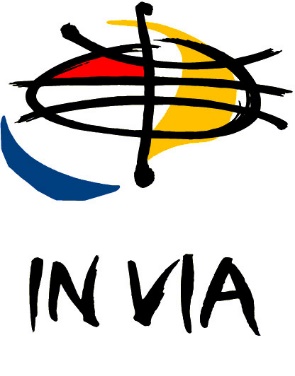 Frauensozialarbeit in der Erzdiözese Freiburg e.V. StellenausschreibungErzieher*in für die Schulkindbetreuung am SBBZ SchenkendorfschuleSie arbeiten gerne mit Kindern und Jugendlichen, haben mittags Zeit und möchten pädagogisch, kreativ und selbstorganisiert arbeiten? Dann suchen wir genau Sie!Zu Ihren Aufgaben gehört:Unterstützung der Leitung im Aufbau der flexiblen Nachmittagsbetreuung an der Schenkendorfschule Betreuung der Kinder und Jugendlichen in den Klassen 1-6 während des Mittagessens und der HausaufgabenzeitKonzeption und Durchführung von Bildungs- und FreizeitangebotenZusammenarbeit mit Eltern und LehrkräftenOrganisatorische AufgabenSie passen gut zu uns, wenn:Sie über einen Abschluss als Erzieher*in oder über einen vergleichbaren Abschluss verfügenSie sozial kompetent und kommunikationsfähig sindSie idealerweise Erfahrung mit der Zielgruppe oder in der Arbeit an einer sonderpädagogischen Bildungseinrichtung mitbringenselbstorganisiertes Arbeiten Ihnen Spaß machtSie Kinder in ihrer Individualität annehmen und fördern könnenWir bieten Ihnen:eine bereichernde, vielseitige und interessante Aufgabe mit Gestaltungsmöglichkeiten Bezahlung nach AVR, betriebliche Altersvorsorge, JobRad und HansefitUrlaub während der Schulferienregelmäßige Fort- und Weiterbildung sowie SupervisionNeben Ihrer persönlichen Eignung setzen wir die Identifikation mit den Aufgaben, Zielen und Werten von IN VIA vorausArbeitsbeginn: ab sofort. Stellenumfang: 50%Die Stelle ist zunächst auf ein Jahr befristet. Eine Verlängerung wird angestrebt.Wir schätzen Vielfalt und freuen uns über Bewerbungen, die unabhängig von Geschlecht, Herkunft, sexueller Identität und Religion sind.Wenn Sie das Stellenprofil begeistert, freuen wir uns über Ihre Bewerbung an:E-Mail an: bewerbung4@invia-freiburg.de    Ihre Ansprechperson bei IN VIA für Rückfragen: Leonie Bronner Tel. 0761-21113-49, E-Mail: leonie.bronner@invia-freiburg.de